PENGARUH PENGELOLAAN KELAS TERHADAP HASIL BELAJAR PENDIDIKAN AGAMA ISLAM PADA SISWA KELAS VIISMPN 1 KONSEL KECAMATAN RANOMEETOKABUPATEN KONSEL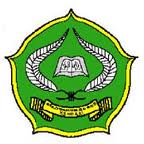 Skripsi Diajukan Untuk Memenuhi Syarat Mencapai Gelar Sarjana Pendidikan Islam Pada Program Studi Pendidikan Agama IslamOleh :DITA NINGSIH SOLEMANNIM. 09010101071JURUSAN TARBIYAHSEKOLAH TINGGI AGAMA ISLAM NEGERI (STAIN)SULTAN QAIMUDDINKENDARI2013KATA PENGANTAR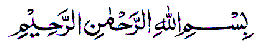 ﻑﺮﺷﺍﻰﻠﻋ ﻢﻼﺴﻟﺍﻭ ﺓﻼﺼﻟﺍﻭ ﻦﻴﻤﻟﺎﻌﻟﺍﺏﺭ ﻪﻠﻟﺪﻤﺤﻟﺍﻦﻴﻌﻤﺟﺍﻪﺑﺎﺤﺻﺍﻭ ﻪﻟﺍﻰﻠﻋﻭ ﻦﻴﻠﺳﺮﻤﻟﺍﻭﺀﺎﻴﺒﻧﻷﺍSyukur alhamdulillah penulis panjatkan kehadiarat Allah SWT, karena dengan ridhanya, sehingga penulis dapat menyelesaikan skripsi ini dengan judul “Pengaruh Pengelolaan Kelas Terhadap Hasil Belajar Pendidikan Agama Islam Pada Siswa Kelas VII SMPN 1 Konawe Selatan Kecamatan Ranomeeto Kabupaten Konsel”. Sebagai salah satu syarat untuk memperoleh gelar sarjana pada STAIN Kendari.   Shalawat dan salam penulis kirimkan kepada junjungan Nabi Besar Muhammad SAW sebagai Rasul, panutan umat Islam yang telah berjuang menegakkan ajaran Islam dan sampai saat ini kita masih meyakini sebagai agama rahmatan lil alamin.  Penyusun skripsi ini tidak terlepas dari bantuan berbagai pihak, baik bantuan moril maupun materil, untuk itu pada kesempatan ini penulis menyampaikan ucapan terima kasih dan penghargaan yang setinggi-tingginya kepada :   Kedua orang tua tercinta dan keluarga dekat lainnya, yang telah banyak memberikan pengorbanan baik moral maupun materi serta do’a untuk keberhasilan penulis.DR. H. Nur Alim Basri, M.Pd. Selaku Ketua STAIN Kendari, para pembantu Ketua, dosen dan segenap Staf STAIN Kendari atas segala saran dan bantuannya yang diberikan kepada penulis selama dalam proses akademik.  Dra, Kuraedah, M.Ag, selaku Ketua Jurusan Tarbiyah STAIN Kendari yang telah banyak memberi arahan petunjuk dan bimbingan.   Dr.Hj. Hasniyati Gani Ali, M.Pd.I dan Burhan, S.Si.,M.Sc sebagai pembimbing penulis yang penuh keikhlasan mengorbankan waktu, memberikan bimbingan dan saran kepada penulis, demi perbaikan skripsi. Kepala Perpustakaan STAIN Kendari dan seluruh stafnya yang telah berkenaan memberikan pelayanan kepada penulis berupa buku-buku yang berkaitan dengan pembahasan skripsi. Kepada Kepala Sekolah SMP Negeri 1 Konawe Selatan, Dewan Guru serta Informan Lainnya lainnya yang membantu proses penelitian.Rekan-rekan mahasiswa STAIN Kendari khusunya pada Program Studi Pendidikan Agama Islam (PAI) atas dukungan dan bantuannya.      Kendari,   16 Desember 2013 M                12 Safar        1435  H	Penulis,DITA NINGSIH SOLEMANNIM. 09010101071KEMENTRIAN AGAMA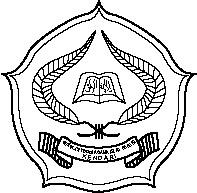 SEKOLAH TINGGI AGAMA ISLAM NEGERI(STAIN) KENDARI JURUSAN TARBIYAH/PAIJln. Sultan Qaimuddin No. 17 Kendari Telp. (0401) 393721-393711PENGESAHAN SKRIPSI Skripsi yang berjudul : “Pengaruh Pengelolaan Kelas Terhadap Hasil Belajar Siswa Pendidikan Agama Islam Pada Siswa Kelas VII SMPN 1 Konawe Selatan Kecamatan Ranomeeto Kabupaten Konsel ”, yang diajukan oleh Saudari Dita Ningsih Soleman, NIM. 09 01 01 01 071, mahasiswi Program Studi Pendidikan Agama Islam Jurusan Tarbiyah Sekolah Tinggi Agama Islam Negeri (STAIN) Sultan Qaimuddin Kendari, telah di uji dan dipertahankan dalam sidang Munaqasyah pada hari Minggu, 19 November 2013 M bertepatan dengan tanggal 15 Muharram 1435 H, dan dinyatakan telah dapat diterima sebagai salah satu syarat untuk memperoleh gelar Sarjana Pendidikan Islam, dengan beberapa perbaikan.   Kendari,   16 Desember 2013 M                12 Safar        1435  HDEWAN PENGUJIKetua 			: Drs. Pairin, MA				(…………….…..) Sekretaris 		: Erdiyanti, S.Ag. M.Pd    			(………………...)Anggota 		: Isna Humaerah, S.Ag. M.Pd			(………………...)			: Wa Muna, S.Ag. M.Pd, I			(………………...)			: Jumardin La Fua, S.Si. M.Si			(………………...)Mengetahui :Ketua STAIN Sultan Qaimuddin   Kendari        Dr. H. Nur Alim, M. PdKEMENTRIAN AGAMASEKOLAH TINGGI AGAMA ISLAM NEGERI(STAIN) KENDARI JURUSAN TARBIYAH/PAIJln. Sultan Qaimuddin No. 17 Kendari Telp. (0401) 393721-393711PENGESAHAN SKRIPSI Skripsi yang berjudul : “Pengaruh Pengelolaan Kelas Terhadap Hasil Belajar Siswa Pendidikan Agama Islam Pada Siswa Kelas VII SMPN 1 Konawe Selatan Kecamatan Ranomeeto Kabupaten Konsel ”, yang diajukan oleh Saudari Dita Ningsih Soleman, NIM. 09 01 01 01 071, mahasiswi Program Studi Pendidikan Agama Islam Jurusan Tarbiyah Sekolah Tinggi Agama Islam Negeri (STAIN) Sultan Qaimuddin Kendari, telah di uji dan dipertahankan dalam sidang Munaqasyah pada hari Minggu, 19 November 2013 M bertepatan dengan tanggal 15 Muharram 1435 H, dan dinyatakan telah dapat diterima sebagai salah satu syarat untuk memperoleh gelar Sarjana Pendidikan Islam, dengan beberapa perbaikan.   Kendari,   16 Desember 2013 M                12 Safar        1435  HDEWAN PENGUJIKetua 			: Drs. Pairin, MA				(…………….…..) Sekretaris 		: Erdiyanti, S.Ag. M.Pd    			(………………...)Anggota 		: Isna Humaerah, S.Ag. M.Pd			(………………...)			: Wa Muna, S.Ag. M.Pd, I			(………………...)			: Jumardin La Fua, S.Si. M.Si			(………………...) Mengetahui :Ketua STAIN Sultan Qaimuddin   Kendari ABSTRAKDITA NINGSIH SOLEMAN, NIM. 09010101071, Pengaruh Pengelolaan Kelas Terhadap Hasil Belajar Pendidikan Agama Islam Pada Siswa Kelas VII SMPN 1 Konawe Selatan Kecamatan Ranomeeto Kabupaten Konsel. Dimbimbing oleh Ibu Dr.Hj. Hasniyati Gani Ali, M.Pd.I dan  Bapak Burhan, S.Si.,M.ScHasil belajar yang baik menjadi harapan dan keinginan setiap siswa. Namun untuk mencapai hal itu, banyak faktor yang mempengaruhi. Baik faktor yang berasal dari siswa itu sendiri maupun dari luar diri siswa. Salah satu faktor yang dapat mempengaruhi hasil belajarnya adalah pengelolaan Kelas. Pengelolaan kelas yang baik yang dilakukan guru untuk mengkondisikan kelas dengan mengoptimalisasikan berbagai sumber (potensi yang ada pada diri guru, sarana dan lingkungan belajar di kelas) yang ditujukan agar proses pembelajaran dapat berjalan sesuai dengan perencanaan dan tujuan yang ingin dicapai. Metode penelitian yang digunakan adalah jenis metode penelitian kuantitatif. Teknik pengumpulan data  dilakukan dengan cara observasi, dokumentasi, dan angket. Penelitian ini  menggunakan sampel sebanyak 34 orang siswa, yang diperoleh dari 15% populasi siswa.Hasil penelitian ini menunjukkan bahwa: (1) Pengelolaan kelas di SMP Negeri 1 Konawe Selatan berada pada kategori tinggi; (2) Hasil belajar PAI Siswa di SMP Negeri 1 Konawe Selatan  berada pada kategori tinggi sekali; (3) Terdapat pengaruh positif dan signifikan pengelolaan kelas terhadap hasil belajar siswa di SMPN 1 Konawe Selatan. Pengelolaan kelas memberi pengaruh sebesar 26,41% pada hasil belajar siswa di SMPN 1 Konawe Selatan dan sisanya sebesar 73,59% dipengaruhi oleh faktor lain yang tidak menjadi bahasan dalam penelitian ini.